Serdecznie zapraszamy 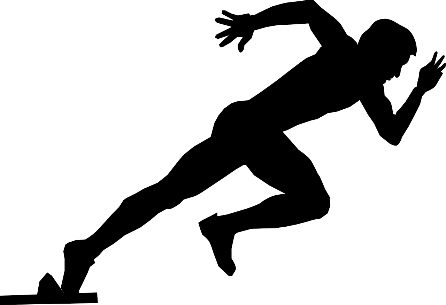                                                         do udziału!                                                      20 września 2023 r.XXX POWIATOWY BIEG „SOKOŁA” Trasa wytyczona na terenie wokół zalewu w Narożnikach(gmina Radgoszcz)ORGANIZATORZY:Dąbrowski Dom Kultury w Dąbrowie TarnowskiejUrząd Gminy w RadgoszczyStarostwo Powiatowe w Dąbrowie TarnowskiejPATRONAT HONOROWY:- Lesław Wieczorek – Starosta Dąbrowski- Krzysztof Kaczmarski - Burmistrz Dąbrowy Tarnowskiej- Marek Lupa – Wójt RadgoszczyZAŁOŻENIA REGULAMINOWE:1. W biegu przełajowym biorą udział chłopcy i dziewczęta – uczniowie szkół podstawowych z terenu gmin: Radgoszcz i Dąbrowa Tarnowska oraz szkół ponadpodstawowych z powiatu dąbrowskiego w następujących kategoriach wiekowych:                      A – dzieci młodsze (klasy I - III ze szkół podstawowych)                      B – dzieci starsze    (klasy IV - VI ze szkół podstawowych)                      C – młodzież (klasy VII – VIII ze szkół podstawowych)                      D – szkoły ponadpodstawowe na następujących dystansach:                      A – chłopcy – 500 metrów               -dziewczęta – 500 metrów                      B – chłopcy – 800 metrów               -dziewczęta – 800 metrów                      C – chłopcy – 1200 metrów              -dziewczęta – 1200 metrów                      D – chłopcy – 1500 metrów             -dziewczęta – 1500 metrów2. Poszczególne szkoły zgłaszają imienne listy uczestnictwa reprezentacji                  (maksymalnie 20 osób w każdej kategorii wiekowej – 10 chłopców i 10 dziewcząt) do Dąbrowskiego Domu Kultury (ul. Kościuszki 11, 33-200 Dąbrowa Tarnowska lub e-mailem: ddk0@op.pl ) w nieprzekraczalnym terminie do dnia  15 września 2023 roku.    Zbiórka drużyn reprezentujących poszczególne szkoły przed wejściem do amfiteatru w Narożnikach (szkoły podstawowe najpóźniej o godz.9:50, pozostałe 10:15).Zdobywcy miejsc I-V (indywidualnie) w poszczególnych kategoriach wiekowych otrzymują okolicznościowe pamiątkowe dyplomy, laureaci miejsc I-III dodatkowo medale i statuetki.4. Główne trofea: Puchar Starosty Dąbrowskiego (kategoria D), Puchar Wójta Gminy Radgoszcz (kategorie A i B) oraz Puchar Burmistrza Dąbrowy Tarnowskiej (kategoria C) otrzymują zwycięskie drużyny (punktacja zespołowa na podstawie sumy punktów wszystkich reprezentantów danej szkoły).5. Organizatorzy zwracają się o pomoc w sędziowaniu opiekunów i nauczycieli zgłoszonych grup.6. Bieg przełajowy rozpoczyna się dla poszczególnych kategorii wiekowych:                      A i B – godzina 10:00                      C – godzina 10:30                      D – godzina 11:007. Po zakończeniu biegu w poszczególnych kategoriach wiekowych wręczanie nagród i poczęstunek. 